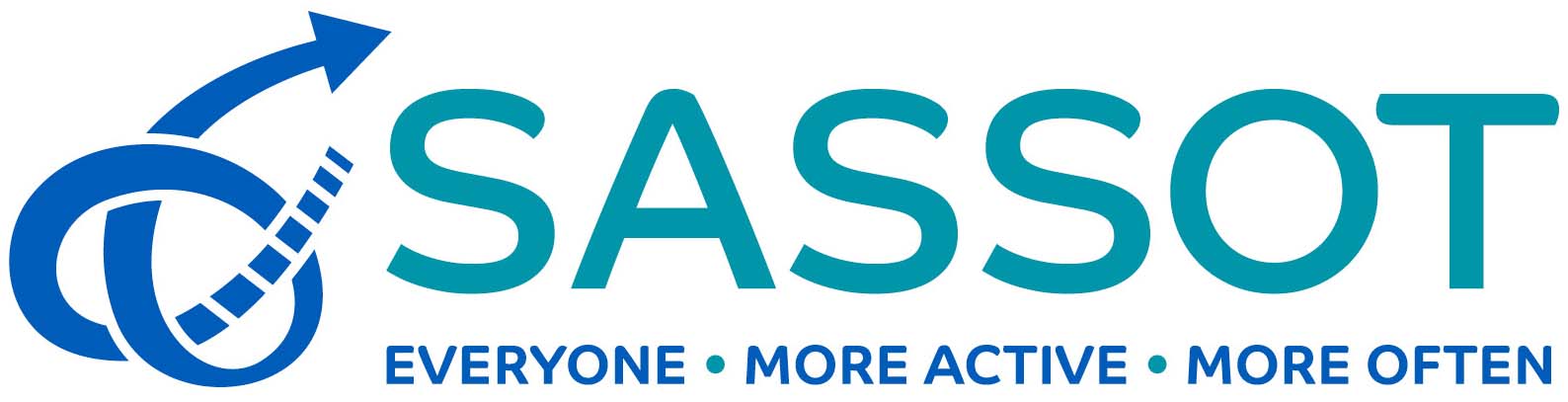 Recruitment PackTogether Active Trustees February 2020Contents Welcome Letter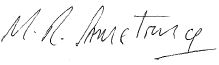 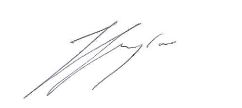 How to ApplyOn the following pages, you will find details of the role and the selection process to help you to complete and tailor your application. To apply you should submit:An up-to-date CV which shows your full career history and provides two referees – we recommend that this is no longer than three pages A covering letter explaining how you found out about the role, why you are interested in this role, and telling us why you are a good candidate for this post. You must make sure that your CV/covering letter gives us enough information to demonstrate that you have the requisite experience, competencies and personal qualities as set out in the person specification. We recommend that this is no longer than three pages; A completed copy of our Equality Monitoring Sheet (Appendix 1).  This will be separated from your application prior to shortlisting and will be used only for anonymised monitoring purposesPlease indicate in your covering letter if you cannot attend the interview date.Please note that applications can only be considered if all the documentation is complete. Please send your application by email to Hazell Thorogood: hthorogood@staffordbc.gov.uk.   Applications must be received by Friday 28th February 2020 at 5pm.You will receive an acknowledgement within two working days of receipt and we suggest that if after that time you have not heard from us, you telephone the office (01785 619349) to ensure that it has arrived. About UsTogether Active / SASSOT is a partnership of agencies working together to create active places and healthy lives through physical activity and sport.We are part of an England-wide network of 43 Active Partnerships (APs). Through our nationwide coverage and our local knowledge APs are uniquely positioned to support the development of physical activity and sport. Increased participation in sport and physical activity can have a positive benefit on a wide range of agendas, such as physical wellbeing, mental wellbeing, individual development, social and community development and economic development.We are funded by national and local partners, including Sport England, our Local Authorities and Universities.  Our long-term strategy can be found on the SASSOT website (https://www.sportacrossstaffordshire.co.uk), but the following logic model illustrates our approach: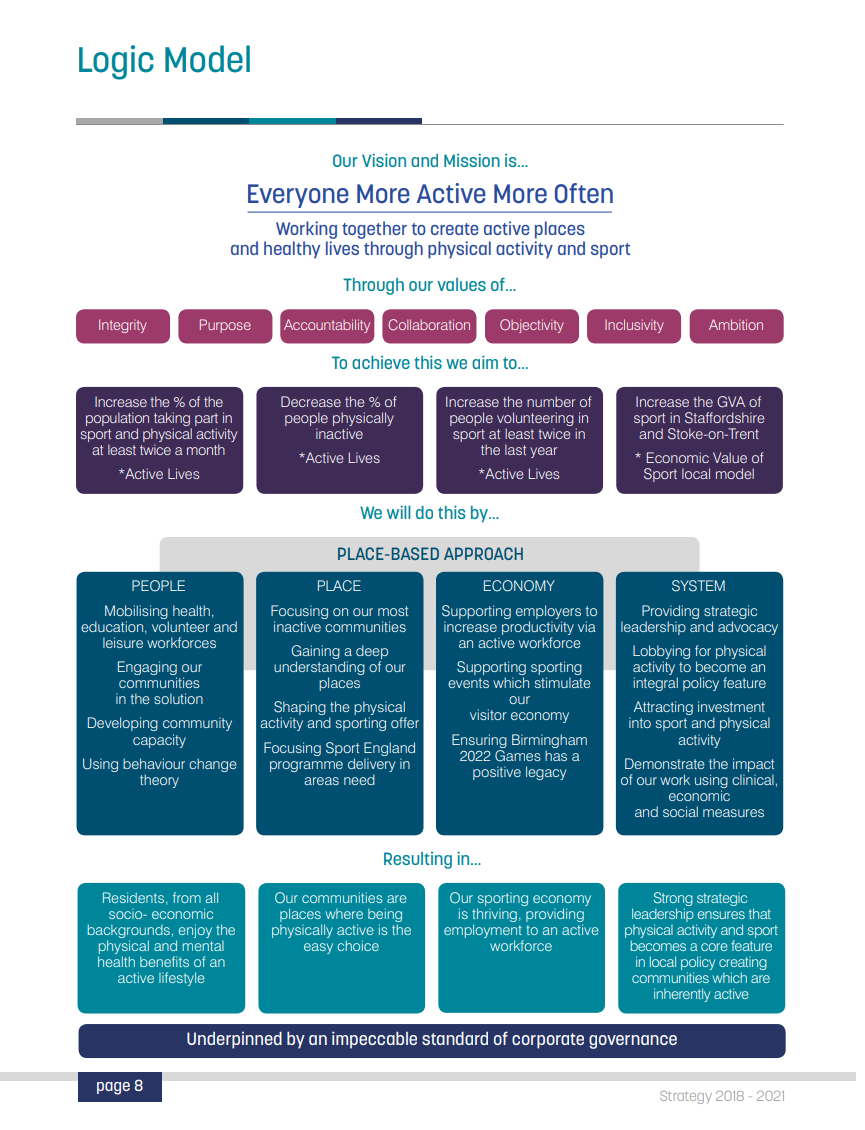 We believe the above approach will enable us to deliver effectively across the four roles which Sport England has tasked all APs to fulfil via our Primary Role funding:A strong granular understanding of the place and peopleAn ability to broker and facilitate a much wider range of relationshipsWhere necessary supporting projects and relationships on Sport England’s behalfSupporting local authorities by consentThe Board of TrusteesThe Board is collectively responsible for providing leadership, inspiration and vision for Together Active, and for setting our strategic direction based on intelligence and insight.  Trustees should be staunch advocates for the benefits of physical activity and sport, and for the role Together Active can play in addressing inactivity and in reducing inequalities in participation.The purpose of the Board is to:TrusteesTrustee Role ProfilePerson SpecificationPrincipal Terms and Conditions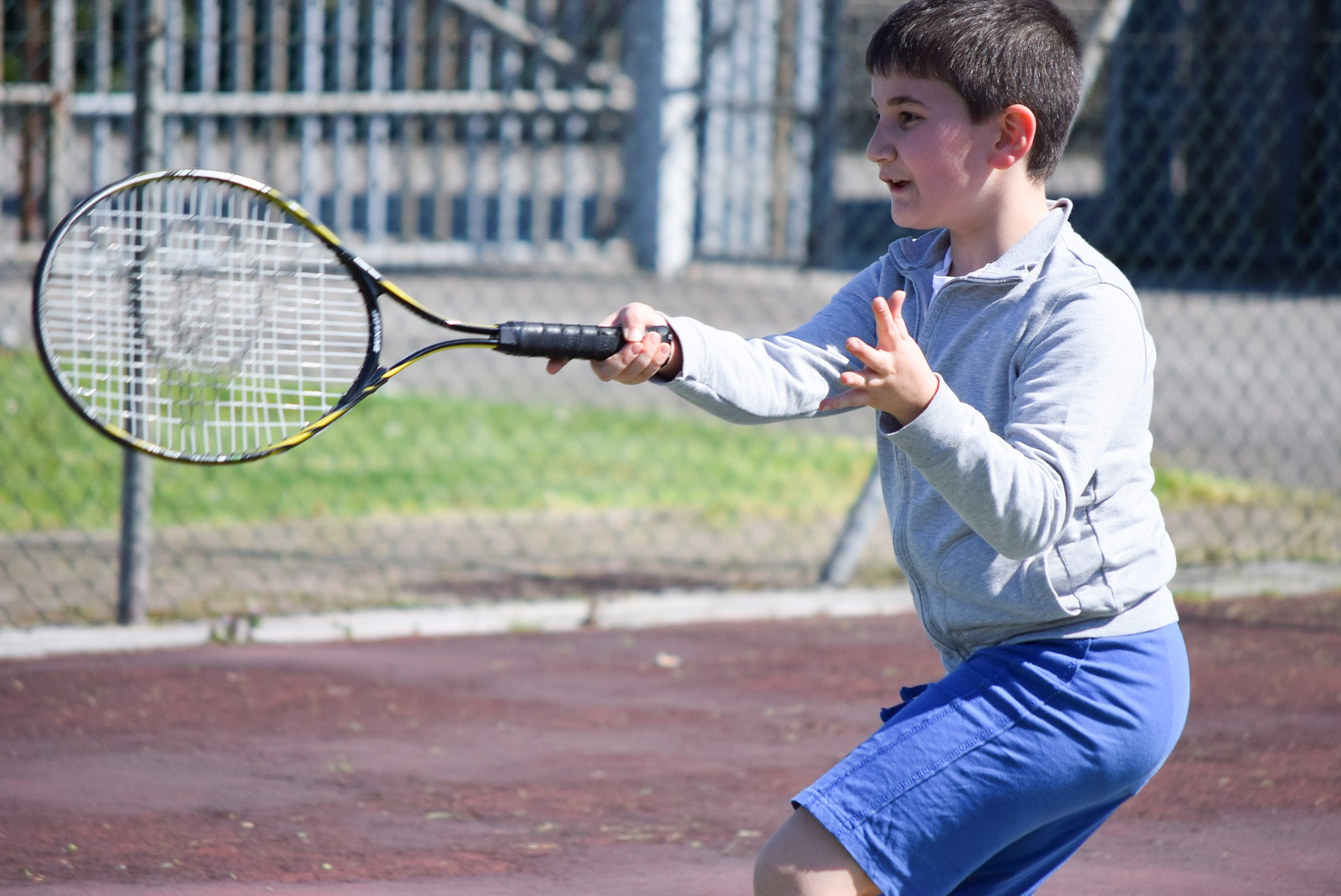 Key Dates and Supplementary InformationContents1Welcome Letter2How to Apply 3About Us4The Board of Trustees6Role Profile and Person Specification8Principle Terms and Conditions13Key Dates and Supplementary Information 14Appendix One – Equality Monitoring Information15Dear Applicant,Thank you for your interest in becoming a trustee of Together Active at what is a very exciting time for us. We have created this pack to give you some insight into who we are and what the role of a Trustee involves.Together Active is a newly-formed Charitable Incorporated Organisation and was officially registered with the Charity Commission in January 2020.  However, the new organisation is the evolution of an unincorporated organisation which has been established for nearly 20 years; SASSOT (Sport Across Staffordshire and Stoke-on-Trent).  SASSOT is one of a network of 43 Active Partnerships, all funded by Sport England to reduce inactivity levels within their own geographic areas.  Throughout the time SASSOT has been in existence, we have been hosted by Stafford Borough Council.  However, in the summer of 2019, the SASSOT Board took the decision to become a registered charity and to gain independence from our host, and Together Active was born.  Together Active will become operational on 1st April 2020, and at that point business will transfer from SASSOT to the new charity.  We will bring with us our successful track record and the relationships and reputation we have built both locally and nationally, but we believe this transition will give us longer-term financial sustainability and also allow us to operate with more agility, creating new partnerships and increasing our impact.We are therefore seeking new Trustees to help steer us through this exiting period of transformation, so that Together Active can embrace the challenges posed by the changing physical activity and sport landscape both locally and nationally.  We hope that you will read this pack, get a flavour of who we are and what we do, and feel inspired to want to join us.Please do contact me if you wish to have an informal discussion about the role and organisation or if you have any other questions to help you decide whether to apply. You can contact us on 07825 415153 (Malcolm Armstrong) or 07814 131074 (Jude Taylor).  Yours faithfully,Malcolm ArmstrongChairTogether Active (and SASSOT)Jude TaylorDirectorTogether Active (and SASSOT)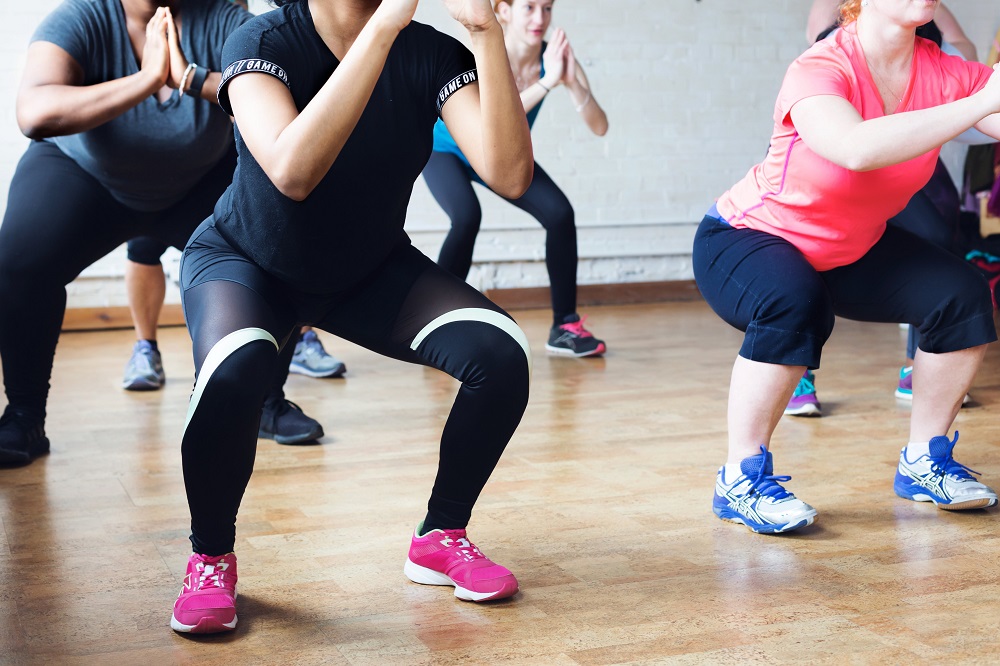 Provide leadershipTo provide inspiration, vision and clear direction to Together ActiveProvide strategic directionTo be responsible for agreeing the strategic direction of Together Active based on intelligence and insightBe the ultimate decision-making body of the organisationTo exercise all of the powers of the organisation, ensuring that key decisions are made in a timely manner based on sufficient information and considerationEnsure effective governanceTo ensure the Board complies with Tier Three of A Code for Sports GovernanceScrutinise the effectiveness of the organisationTo retain an overview of the operation of the organisation, scrutinising effectively as required.Uphold and protect the ValuesTo ensure behaviours comply with, and decisions are made in line with the values of Together ActiveAct collectively in the best interests of Together ActiveTo declare interests where appropriate and work together as a Board in the best interests of Together Active. Provide advocacy and attract additional resourcesTrustees should be staunch advocates for Together Active and where appropriate and/or feasible should assist in developing a resource base for the partnership. Ensure equalityTo ensure the Board and Organisation are committed to working proactively to ensure equality. To ensure the Board has appropriately diverse membership. Malcolm Armstrong (Independent) – ChairMalcolm Armstrong (Independent) – ChairStrategy; Leadership; Governance; Sports & Exercise ScienceStrategy; Leadership; Governance; Sports & Exercise ScienceKimiyo Rickett - Senior Independent DirectorKimiyo Rickett - Senior Independent DirectorInclusion; Finance; StrategyInclusion; Finance; StrategyTim Clegg, Chief Executive, Stafford Borough Council Tim Clegg, Chief Executive, Stafford Borough Council Local Government; StrategyLocal Government; StrategyCouncillor Mark Deaville, Cabinet Member for Commercial, Staffordshire County CouncilCouncillor Mark Deaville, Cabinet Member for Commercial, Staffordshire County CouncilPolitical InsightPolitical InsightAlistair Fisher, Strategic Manager, Primary Prevention, Public Health City of Stoke-on TrentAlistair Fisher, Strategic Manager, Primary Prevention, Public Health City of Stoke-on TrentPrimary Prevention and Public HealthPrimary Prevention and Public HealthToyin Higgs (Independent)Toyin Higgs (Independent)SafeguardingSafeguardingProfessor Derek Peters (Independent) Professor Derek Peters (Independent) Physical Activity; Evaluation & ResearchPhysical Activity; Evaluation & ResearchRebecca Roberts (Independent)Rebecca Roberts (Independent)Marketing; CommunicationsMarketing; CommunicationsJonathan Topham, Senior Commissioning Manager, Public Health StaffordshireJonathan Topham, Senior Commissioning Manager, Public Health StaffordshirePublic Health; CommissioningPublic Health; CommissioningProfessor Pauline Walsh (Independent)Professor Pauline Walsh (Independent)Higher Education; Medicine & Health Higher Education; Medicine & Health All of the above are also currently serving as members of SASSOT’s BoardAll of the above are also currently serving as members of SASSOT’s BoardAll of the above are also currently serving as members of SASSOT’s BoardJob purpose: To ensure the Board provides leadership and sets the strategic direction of Together ActiveTo approve Together Active’s strategy, long-term financial plans and annual budget, and to monitor delivery against theseTo take decisions collectively and act solely in the best interests of Together Active.To ensure that Together Active complies with its Constitution, the law and good practice and that Together Active applies its resources solely for the purposes set out in its Constitution.To ensure that  Together Active ’s controls, monitoring and reporting systems are robust, and to periodically review and address major risksTo uphold and protect the values, integrity and reputation of Together Active.To be a visible role model for the Partnership, and to advocate and champion  Together Active ’s workTo advocate the role of physical activity and sport for its own sake and for how it contributes to wider cross-cutting agendasTo contribute towards making the Board a high performing team.To contribute towards ensuring Together Active’s long term success.To support as appropriate the Chair, other trustees, senior management and other staff, sharing expertise and experienceTo engage with Together Active’s current and potential partners and to represent Together Active and its Board at events. Duties:Duty of ComplianceTrustees are expected  to comply with Together Active’s constitution, policies and strategyTrustees are expected  to comply with Together Active’s constitution, policies and strategyDuty of CareTrustees are expected to act reasonably and prudently in all matters relating to Together Active and its long-term interest.Trustees are expected to act reasonably and prudently in all matters relating to Together Active and its long-term interest.Duty to promote openness and debateTrustees are expected to enable an environment that encourages transparency and where debate is encouraged. When those opinions may differ, they will be respected.Trustees are expected to enable an environment that encourages transparency and where debate is encouraged. When those opinions may differ, they will be respected.Duty to protect the organisationTrustees have a duty to protect all the resources belonging to Together Active by ensuring effective management systems are in place e.g. financial controls, risk register etc.Trustees have a duty to protect the organisation’s reputation and intellectual property.Trustees have a duty to protect all the resources belonging to Together Active by ensuring effective management systems are in place e.g. financial controls, risk register etc.Trustees have a duty to protect the organisation’s reputation and intellectual property.Duty to act in the best interests of the publicAs Together Active is financed through public money Trustees have a responsibility to act in the best interests of the public as a whole.They have a responsibility to avoid conflicts of interest especially when they involve financial transactions.As Together Active is financed through public money Trustees have a responsibility to act in the best interests of the public as a whole.They have a responsibility to avoid conflicts of interest especially when they involve financial transactions.Duty to abide by Together Active’s Code of ConductTrustees will ensure that they abide by Together Active’s Code of Conduct for Trustees to ensure that the highest personal standards are observed at all times.Trustees will ensure that they abide by Together Active’s Code of Conduct for Trustees to ensure that the highest personal standards are observed at all times.Personal InterestsNo Trustee shall participate in discussions, or vote in response of a matter in which they have a material interest.No Trustee shall participate in discussions, or vote in response of a matter in which they have a material interest.Personal LiabilityAlthough any legal proceedings initiated by a third party are likely to be brought against the Organisation, in exceptional cases civil, or in certain cases, criminal, proceedings may be brought against a Chair or other individual Trustee.  For example, a Trustee may be personally liable if he or she makes a fraudulent or negligent statement, which results in loss to a third party.  Trustees who misuse information gained by virtue of their position may be liable for breach of confidence under common law or may commit a criminal offence under insider dealing legislation.However, the Government has indicated that individual Trustees who have acted honestly, reasonably, in good faith and without negligence will not have to meet, out of their own personal resources, any personal civil liability, which is incurred in execution or purported execution of their Board functions.  Together Active indemnifies its Trustees against legal proceedings brought against them personally in execution of their Board duties, provided they have acted in accordance with this paragraph.Although any legal proceedings initiated by a third party are likely to be brought against the Organisation, in exceptional cases civil, or in certain cases, criminal, proceedings may be brought against a Chair or other individual Trustee.  For example, a Trustee may be personally liable if he or she makes a fraudulent or negligent statement, which results in loss to a third party.  Trustees who misuse information gained by virtue of their position may be liable for breach of confidence under common law or may commit a criminal offence under insider dealing legislation.However, the Government has indicated that individual Trustees who have acted honestly, reasonably, in good faith and without negligence will not have to meet, out of their own personal resources, any personal civil liability, which is incurred in execution or purported execution of their Board functions.  Together Active indemnifies its Trustees against legal proceedings brought against them personally in execution of their Board duties, provided they have acted in accordance with this paragraph.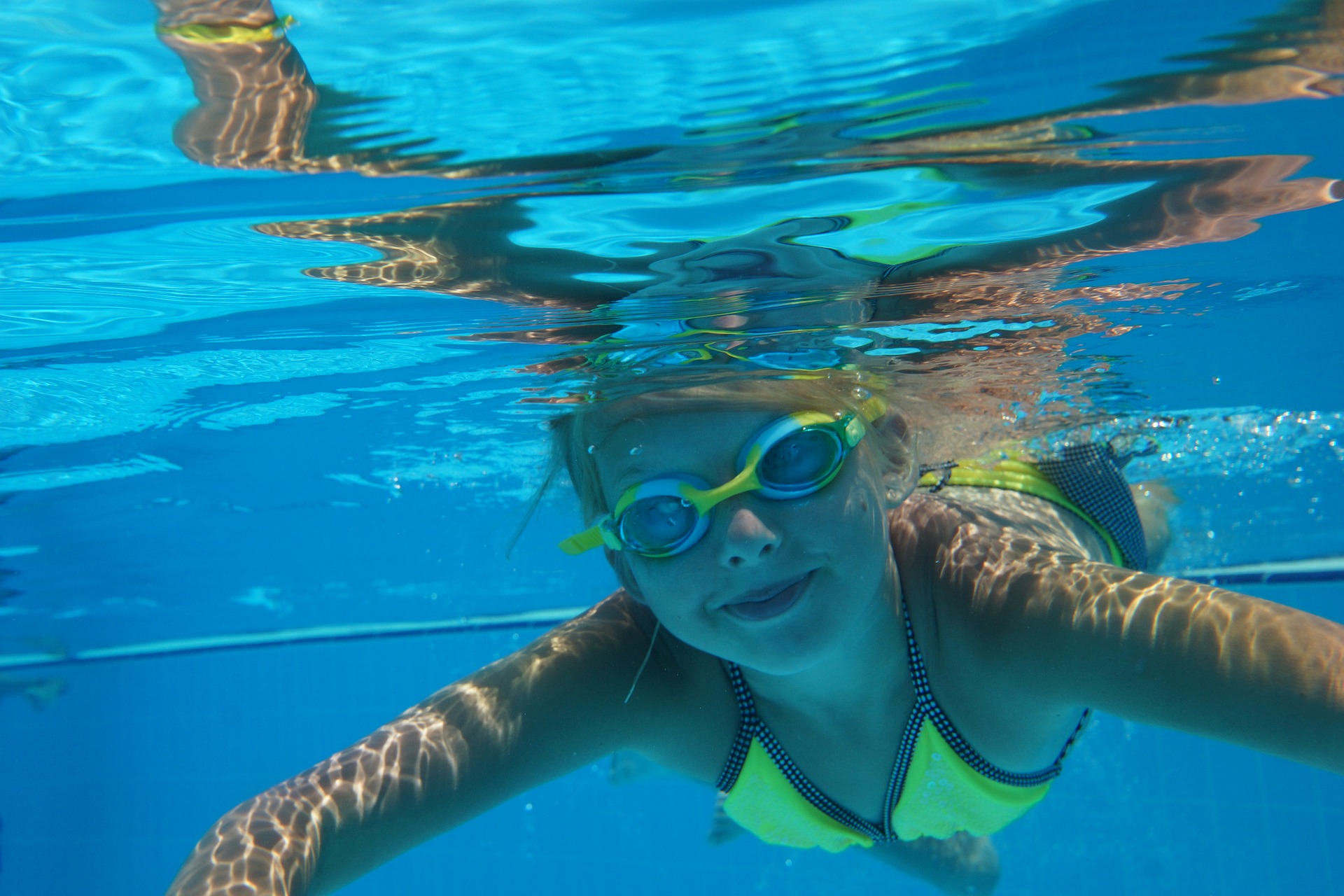 Core competencies:Leadership – Has a successful track record of leadership and strategic management, having operated effectively at a senior level in the public, voluntary private or community sector. The ability to inspire confidence.Communication – Able to listen and make reasoned contributions to debate and a willingness to speak their mind.Strategic thinking - Understands the organisation’s overall strategy, able to assess implications before making decisions. Strategic vision, thinking, planning and oversight.Judgement - Proven track record of providing clear, independent, balanced advice and guidance with the ability to challenge constructively. Influence - Demonstrates effective skills in persuasion and negotiation to influence others. Team working - Experience of working in collaboration with others, working towards common goals and shared objectives. An ability to build effective relationships and work well as a member of a team.Abilities, skills and knowledge:Experience of board or committee membership.Knowledge of good governance and an understanding and acceptance of the legal duties, responsibilities and liabilities of a Together Active Trustee.Knowledge and understanding of the sport and physical activity landscape and the issues currently influencing itAbility to actively monitor and manage the performance of the organisation, encouraging and supporting others to achieve the highest standards of governance, scrutiny, legal and financial responsibilities.Able to assess and manage risk and promote risk awareness without being risk averse.Ability to apply creative and imaginative solutions, with good judgement and a commitment to results.Ability to participate fully and effectively as a member of the Board, take decisions for the good of Together Active and deliver collective responsibility.Demonstrate a strong and clear commitment to equality and diversity.Ability to inspire others and build trust and respect from colleagues and stakeholders.IT literate and comfortable with handling, analysing and prioritising data.Demonstrate proficiency in financial management, strategy and planning.Personal attributes:Commitment to Together Active and its effective governance.Integrity and credibility.Willingness to devote the necessary time and effort to the role.Effective self-management skills.Board Member Code of Conduct:Board Member Code of Conduct:Our values underpin everything we do as a Board and as individuals.  We believe that by using these values to guide our decisions and actions, we will be best placed to achieve our vision of Everyone More Active More Often.  As a Board member for Together Active I will respect and uphold these values:GENERALI will act within the Constitution of Together Active and the law, and abide by the policies and procedures of the organisation. This includes having a knowledge of the contents of the Constitution and relevant policies and procedures.I will support the vision and mission of Together Active, championing them, using any skills or knowledge I have to further them and seeking expert advice where appropriate.I will be an active Trustee, making my skills, experience and knowledge available to Together Active and seeking to do what additional work I can outside of Board meetings, including sitting on sub-committees.I will respect organisational, Board and individual confidentiality, while never using confidentiality as an excuse not to disclose matters that should be transparent and open.I will develop and maintain a sound and up-to-date knowledge of Together Active and its environment. This will include an understanding of how Together Active operates, the social, political and economic environment in which it operates and the nature and extent of its work.I will use Together Active’s resources responsibly, and when claiming expenses will do so in line with Together Active procedures.I will seek to be accountable for my actions as a Trustee of Together Active, and will submit myself to whatever scrutiny is appropriate.I accept my responsibility to ensure that Together Active is well run and will raise issues and questions in an appropriate and sensitive way to ensure that this is the case.MANAGING INTERESTSI will not gain materially or financially from my involvement with Together Active unless specifically authorised to do so.I will act in the best interests of Together Active as a whole, and not as a representative of any group – considering what is best for Together Active and its present and future beneficiaries and avoiding bringing Together Active into disrepute.Unless authorised, I will not put myself in a position where my personal interests conflict with my duty to act in the interests of the organisation. Where there is a conflict of interest I will ensure that this is managed effectively in line with Together Active policy.I understand that a failure to declare a conflict of interest may be considered to be a breach of this code.MEETINGSI will attend all appropriate meetings and other appointments at Together Active or give apologies. I understand that I am expected to attend 75% of formal Board meetings during a calendar year.If I cannot regularly attend meetings I will consider whether there are other ways I can engage with Together Active.I will prepare fully for all meetings and work for the organisation. This will include reading papers, querying anything I do not understand, thinking through issues before meetings and completing any tasks assigned to me in the agreed time.I will actively engage in discussion, debate and voting in meetings; contributing in a considered and constructive way, listening carefully, challenging sensitively and avoiding conflict.I will participate in collective decision making, accept a majority decision of the Board and will not act individually unless specifically authorised to do so.GOVERNANCEI will actively contribute towards improving the governance of the Board, participating in an induction and training and sharing ideas for improvement with the Board.I will help to identify good candidates for becoming a Trustee at Together Active and, with my fellow Trustees, will appoint new Trustees in accordance with agreed selection criteria.RELATIONS WITH OTHERSI will endeavour to work considerately and respectfully with all those I come into contact with at Together Active.  I will respect diversity, different roles and boundaries, and avoid giving offence.I recognise that the roles of Trustees and staff of Together Active are different, and I will seek to understand and respect the difference between these roles.I will seek to support and encourage all those I come into contact with at Together Active.  In particular I recognise my responsibility to support the Chair and senior staff members.I will not make public comments about the organisation unless authorised to do so. Any public comments I make about Together Active will be considered and in line with organisational policy, whether I make them as an individual or as a Trustee.LEAVING THE BOARDI understand that substantial breach of any part of this code may result in procedures being put in motion that may result in my being asked to resign from the Board.Should this happen I will be given the opportunity to be heard. In the event that I am asked to resign from the Board I will accept the majority decision of the Board in this matter and resign at the earliest opportunity.If I wish to cease being a Trustee of Together Active at any time, I will inform the Chair in advance in writing, stating my reasons for leaving.Position:Trustee of Together ActiveRemuneration package:These are non-salaried positions. Travel and other reasonable out-of-pocket expenses will be reimbursed for attendance at official meetings and events on behalf of Together Active.Location:Meetings may be held throughout Staffordshire and Stoke-on-Trent.Terms of office:Three years initially.  Maximum of three, three-year termsTime commitment – attendance and preparation for:An induction training event;A minimum of 4 and a maximum of 8 meetings of the Board annually;Where appointed a member, meetings of any sub groups or time-limited action groups;Occasional Together Active events;Participation in Board learning and Board appraisals;Occasional Partner events, representing Together Active.Closing date:Friday 28th February 2020 at 5pmAll candidates will be informed of the outcomes of the shortlisting process by 5th March. Please email applications to Hazell Thorogood – hthorogood@staffordbc.gov.ukInterviews:Tuesday 10th MarchShortlisted candidates will be invited to an interview with the Together Active selection panel.  Supplementary information:The link for our Annual Report and our Services document is:https://sportacrossstaffordshire.co.uk/about-us/what-we-do-2/Our Strategy can be found here: https://sportacrossstaffordshire.co.uk/wp-content/uploads/2018/04/Strategy-Final.pdf To find out more about us please visit the SASSOT website: http://www.sportacrossstaffordshire.co.uk Appendix 1Equality Monitoring FormTogether Active wants to meet the aims and commitments set out in its equality policy. This includes not discriminating under the Equality Act 2010, and building an accurate picture of the make-up of the workforce in encouraging equality and diversity.The organisation needs your help and co-operation to enable it to do this, but filling in this form is voluntary.Please return the completed form to Hazell Thorogood (hthorogood@staffordbc.gov.uk) along with your other documentation.  Alternatively, please return the completed form separately to the above email address, marking the email ‘Strictly Confidential’ Gender   Male  	  Female     Intersex     Non-binary    Prefer not to say  If you prefer to use your own term, please specify here:Are you married or in a civil partnership?   Yes 	No     Prefer not to say Age	16-24		25-29		30-34	 	35-39		40-44	 45-49 	50-54		55-59		60-64		65+	     Prefer not to say   What is your ethnicity?Ethnic origin is not about nationality, place of birth or citizenship. It is about the group to which you perceive you belong. Please tick the appropriate boxWhiteEnglish  	    Welsh      Scottish     Northern Irish      Irish British       Gypsy or Irish Traveller    Prefer not to say  Any other white background, please write in:  Mixed/multiple ethnic groupsWhite and Black Caribbean	 	White and Black African       White and Asian 	    Prefer not to say     Any other mixed background, please write in:    Asian/Asian BritishIndian   	   Pakistani        Bangladeshi  	   Chinese     Prefer not to say     Any other Asian background, please write in:  		Black/ African/ Caribbean/ Black BritishAfrican  	    Caribbean	     Prefer not to say     Any other Black/African/Caribbean background, please write in:   Other ethnic groupArab	 	Prefer not to say     Any other ethnic group, please write in:   		Do you consider yourself to have a disability or long-term health condition?   Yes 	 No 	   Prefer not to say What is your sexual orientation?Heterosexual 	  Gay       Lesbian  	     Bisexual  Prefer not to say       If you prefer to use your own term, please specify here:	What is your religion or belief?No religion or belief	 	Buddhist 	 Christian       Hindu    Jewish	  Muslim  	  Sikh	  Prefer not to say   If other religion or belief, please write in: 	